Healthy Foods I Spy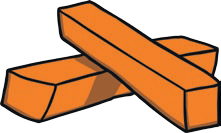 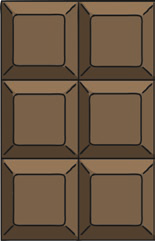 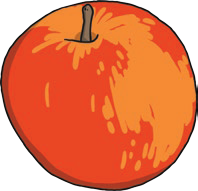 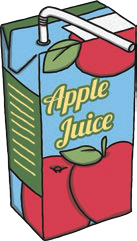 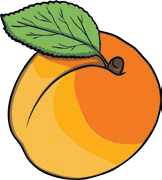 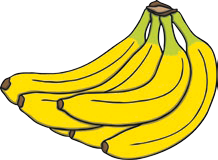 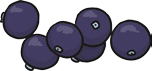 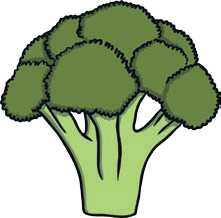 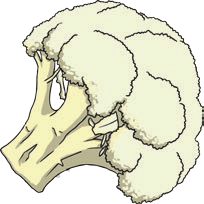 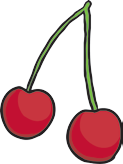 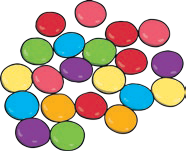 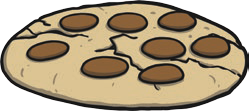 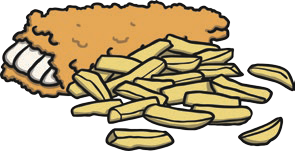 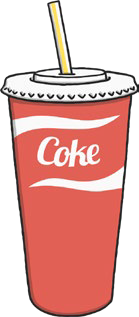 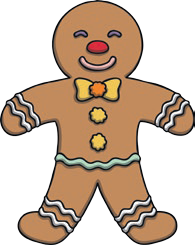 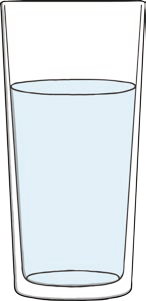 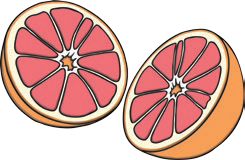 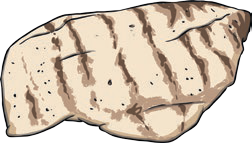 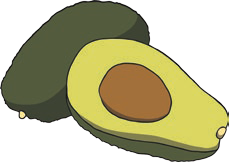 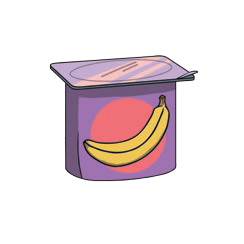 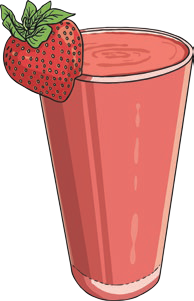 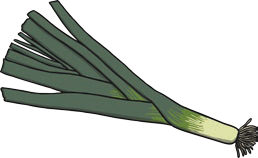 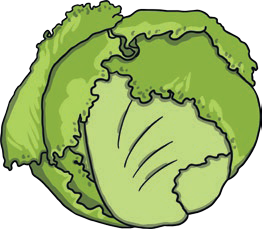 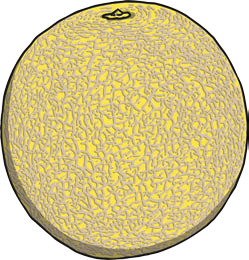 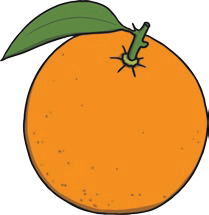 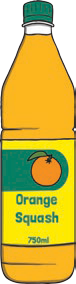 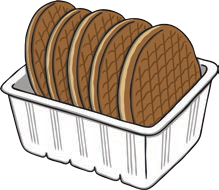 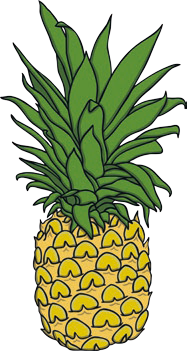 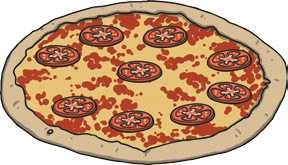 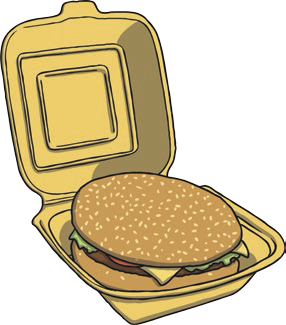 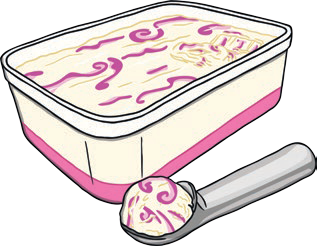 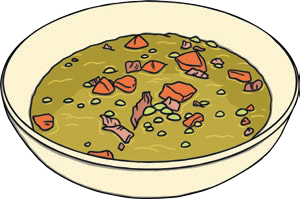 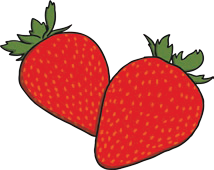 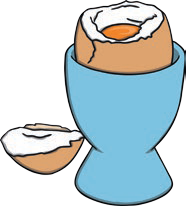 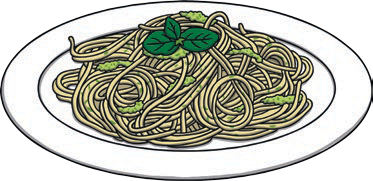 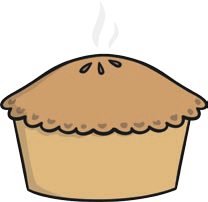 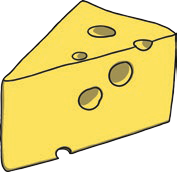 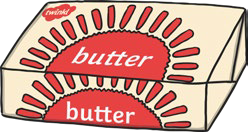 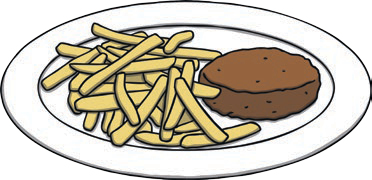 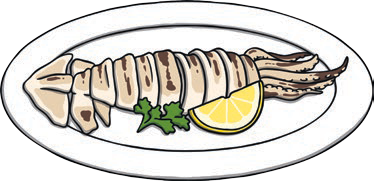 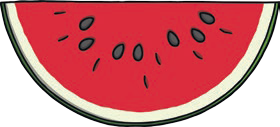 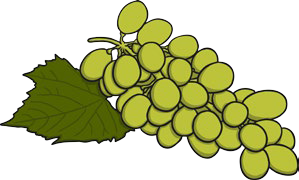 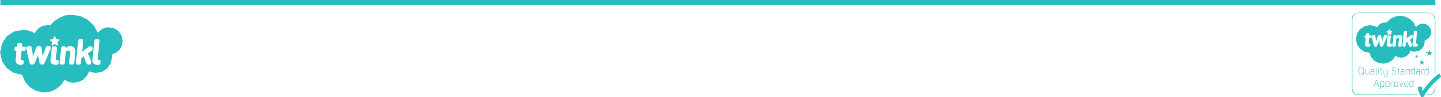 Circle all the foods that would be healthy enough to eat everyday.